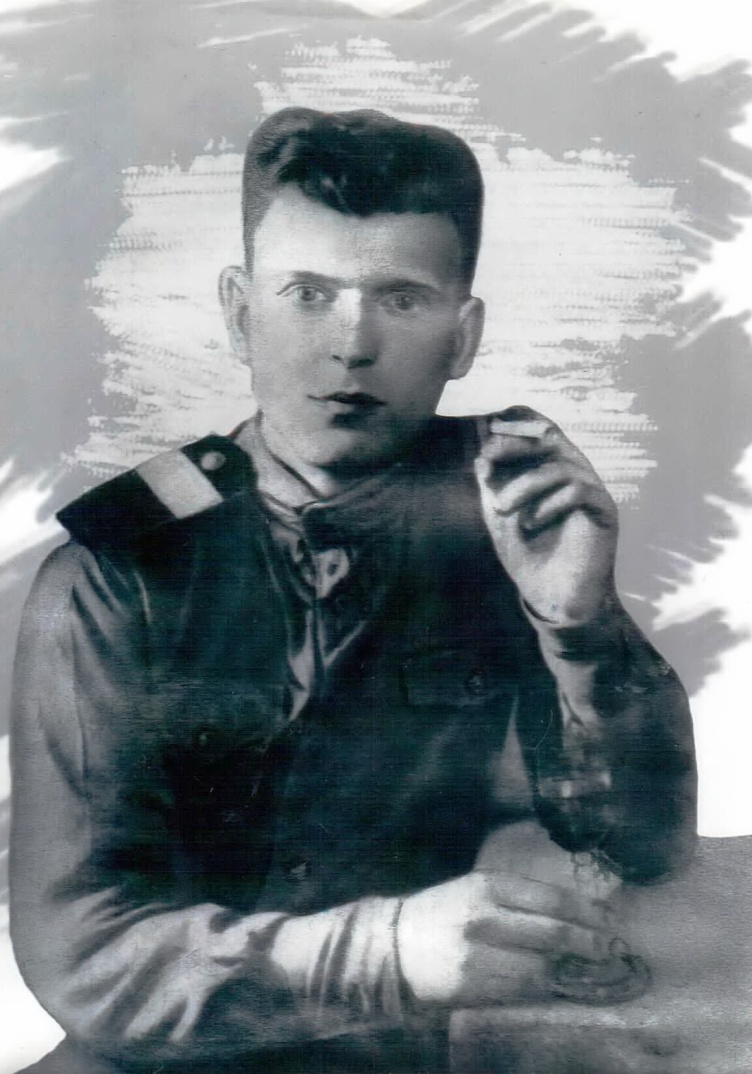 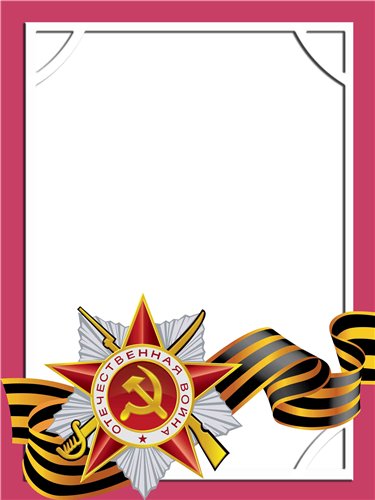                                                                                                                                              Карпов                                              Иван                                          Семёнович                                                    Ветеран войны и труда       Родился в 1921 г., п. Атиг, русский, б/п.С Т А Р Ш И Й   С Е Р Ж А Н Т         Командир отделения связи I дивизиона тяжелой миномётной бригады.         Участвовал в боях с 1941 года по 1945 год. Во время боёв обеспечивал бесперебойную связь, под артиллерийским обстрелом устранял порывы в линии. Был ранен.          Награжден орденом «Красной Звезды», медалью «За отвагу» и другими  медалями. 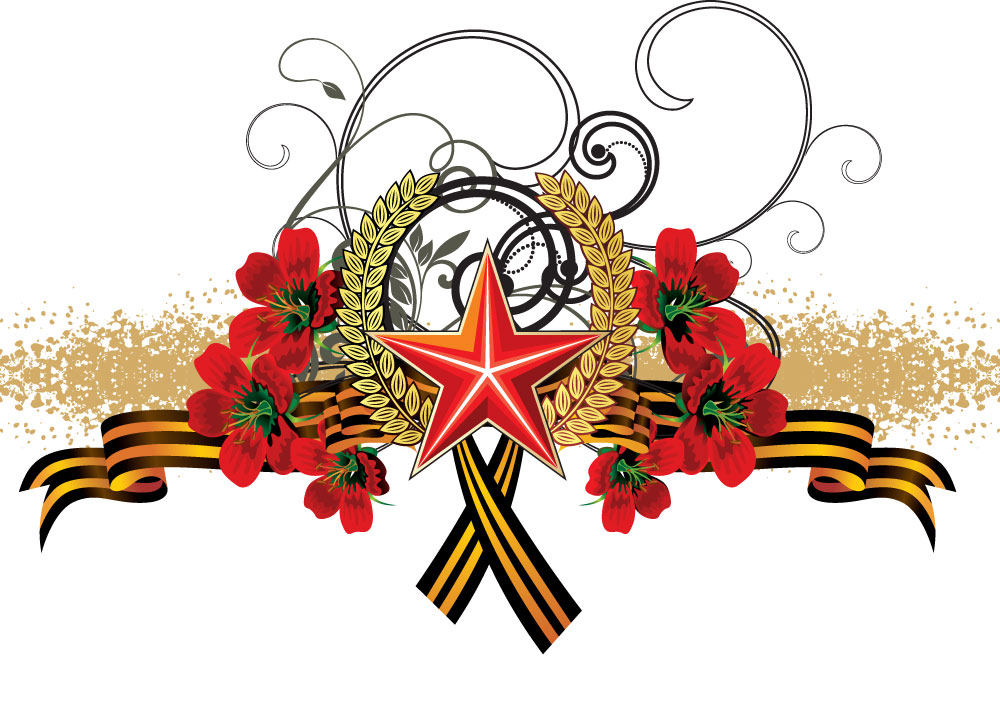 